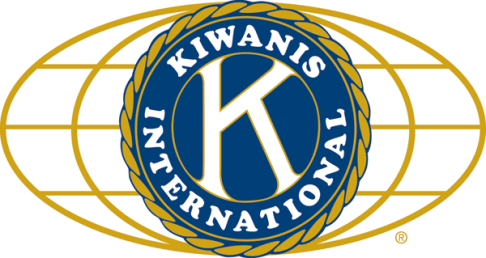 	LUNCH:  Chicken and/or pork fajitas, and cookies..		SONG:   My Country, ‘tis of Thee  led Bill C.		Invocation:  Joe G.ANNOUNCEMENTS, EVENTS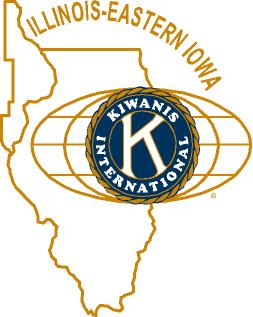 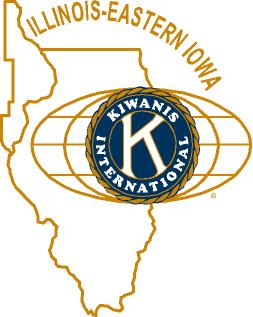 				and OPPORTUNITITESOur Next Interclub: will be tomorrow: January 19 at 6:00 pm.  We’re passing the gavel to Tri-County at the South Moon BBQ.  Also – the DeKalb evening club is having a mayoral forum on Feb 6 6pm at the Elks Club (would qualify as an interclub). At least 2 of our members are pretty sure to be there.Yearbooks: Paper copies are in.  If you didn’t get yours today, they are available at the meetings.  Feel free to take one or two.Beanzie Meeting tomorrow morning at 8 am at the Lincoln Inn.Site Meal:  February 6 at 5:15 pm at the Elks’ Club, before the Mayoral Forum.  Sign ups are happening.Program Committee will be meeting next week at 1, after the regular meeting.Kiwanis Show: Gold Circle dinner will be before the show, here at Faranda’s.  Who could we invite that might be willing to pay $75 for dinner and the show?Volunteer Opportunities and Other Goodies:  If you haven’t filled out a survey, Ken would like to invite to do so by next week.Toiletries- We’re collecting these for Safe Passage. (See below.)Sue – DUES ARE DUE! (Same as the old dues).Joan is collecting box tops and Coke lids. General Mills products, helps local schools. AKtion Club is collecting aluminum cans and other recyclable materials.P.o.P./Health BoxNorm PoPped Bob Gilmore for having been President of the DeKalb Kiwanis (well, Bob’s father was Prez, and his father-in-law was Secretary) at our Charter Night.	  PROGRAM  Eric Olson, editor of the Daily Chronicle, came by to offer us his thoughts on the year just ended (that was 2016, for those of you who may have slept through it) and the one coming up. Jerry Smith, sans voice (general applause), introduced him.   Eric’s been a newspaperman for 17 years, mostly with Shaw Media.  Five of those years have been here at the Chronicle.  He’s the next President of the DeKalb Rotary (general boos). Eric passed around his business cards, and encouraged people to contact him regarding news and mistakes.  He touched on the upcoming election and issues the City Council will have to address, including the possible need to borrow some money, as TIF money will run out soon.  TIF funds have been used for street repair. The municipal building no longer houses the police, but security is still needed.  Not to mention the building’s old.  Eric sees an increase in crime as an issue that will need to be addressed. He cited an October murder in the 800 block of Kimberly, and how the residents of that area often hear gunshots.  Decreasing enrolments at NIU will also provide challenges for the community.  Rental properties are therefore seeing downward pressures.  Another issue of interest to Eric is the fate of the Otto’s building.  It’s been vacant since the sprinkler system froze in the polar vortex.  Demolishing and rehabilitating the building are both costly propositions.  Lawsuits abound.  Eric further wonders if we will see some residential growth in DeKalb this year.  The middle class is the economic engine that drives the community, and we need to increase the middle class here.  Illinois created an “Enterprise Zone” here, and that might help.  Eric talked about the school board, and how we have 10 candidates for 3 seats.  That’s a sign of dissatisfaction. There is the ongoing saga of the superintendent being on paid leave, and debt issues related to incorrect assumptions about the economy.  Increasing diversity are posing challenges as well. (There are 15 languages spoken at the Jefferson school.)You can reach Eric at eolson@shawmedia.com or (815) 756-4841.  Heard around the tables:There’s a new car in the parking lot.Quote for the Day“Be at war with your vices, at peace with your neighbors, and let every new year find you a better man.”- Benjamin FranklinUPCOMING PROGRAMS: (Why not invite a guest? – that could also mean a prospective member!)January 25  		Paul Kassel, Dean			NIU College of Visual & Performing ArtsFebruary 1		BOARD MEETING			@ the Lincoln InnFebruary 8  		Patty Poorten 			“My Mission Trip to Bulgaria”February 15 		Ralph Sherman			Kish Kiwanis Show	February 22 	DeKalb Public Works		Tim Holderman DirectorToday’s Attendance:				33Kish Kiwanians   0K family:   0Other Guests:    1Speaker:  Eric34TOTAL